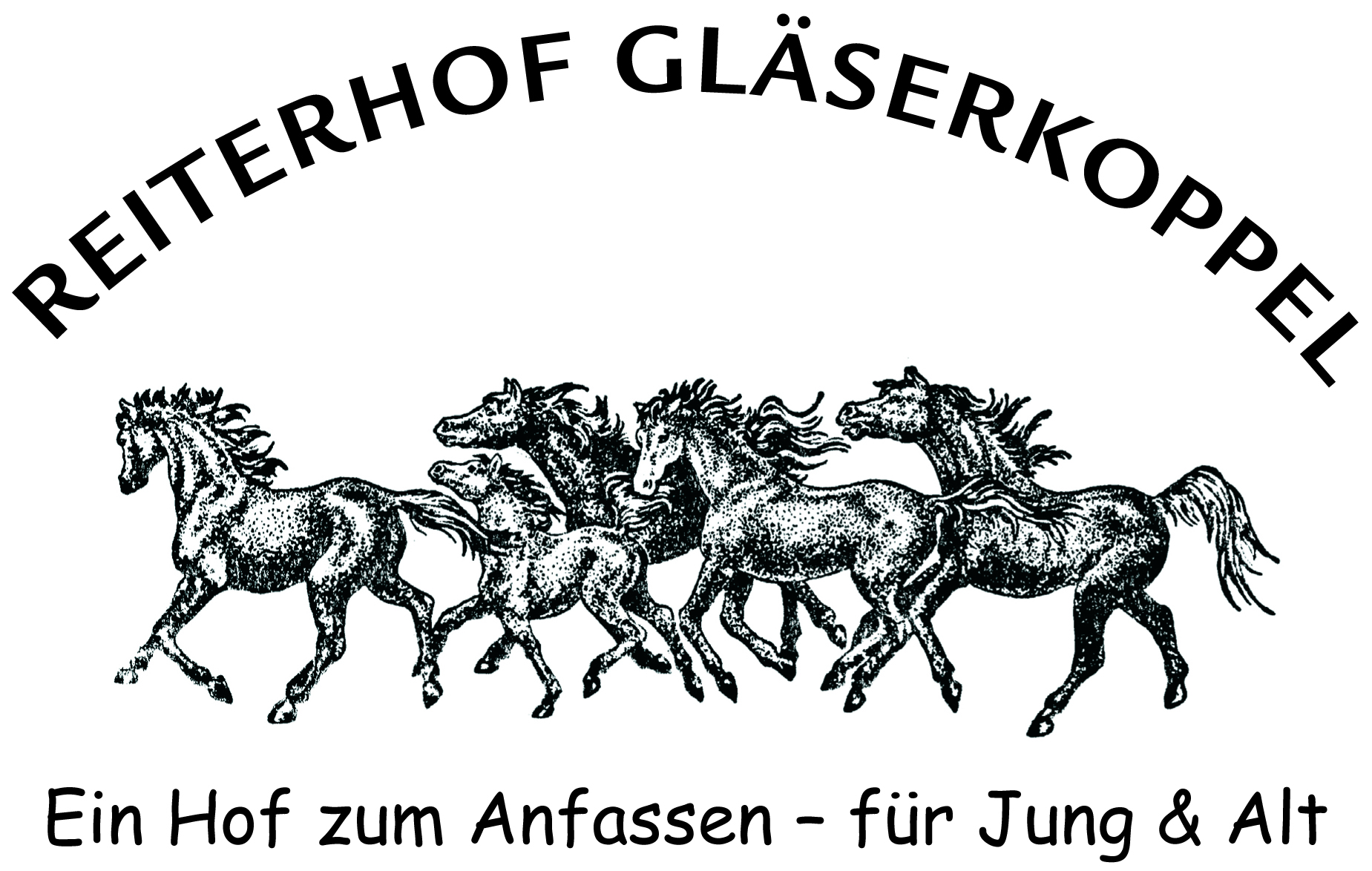 Gläserkoppler Reitertag 2024 am Sonntag, den 26. Mai 2024Veranstalter: Reiterhof GläserkoppelNennungsschluss: Sonntag, der 12. Mai 2024 (unbedingt einhalten)!Zu unserem traditionellen Reitertag sind alle Aktiven jeden Alters von Gläserkoppel, alle Vereinsmitglieder des RV Preetz, sowie 30 Gastreiter aus der Umgebung herzlich eingeladen.Das Nenngeld pro Prüfung liegt bei 8,- €. Reiter mit Pferden von außerhalb, die nicht dem RV Preetz u.U. eV angehören, zahlen eine zusätzliche Anlagennutzung von 5,- € pro Prüfung, die mit dem Nenngeld zu entrichten sind. Schulpferdereiter zahlen eine Schulpferdemiete von 30,- € pro Prüfung, sowie zusätzlich 8,- € Nenngeld pro Prüfung.1.	Nenngelder sind zeitnah auf das Konto: Iban: DE91 2105 0170 0006 002240 bei der Förde Sparkasse zu überweisen. 2.	Die Zeiteinteilung ist ab Dienstag, den 21. Mai 2024 online (www.glaeserkoppel.de) oder kann aus dem Büro abgeholt werden.3.	Nicht vollständig bezahlte, bzw. unvollständige oder zu spät eingereichte Nennungen werden mit einer Bearbeitungsgebühr von 5,- € berechnet.4.	Unbezahlte Nennungen werden nicht bearbeitet.5.	Bei Fragen stehen wir gerne zur Verfügung. 	6.	Der Veranstalter übernimmt keine Haftung! Bei zu geringen Nennungen behalten wir uns vor, gleichartige Prüfungen zusammenzulegen.Alle Zuschauer sind herzlich willkommen. Der Eintritt ist frei! Für das leibliche Wohl ist gesorgt. Die Parkplatzgebühren betragen pro PKW 3,- € und für Pferdegespanne 4,- €.Wir freuen uns über Alle, die uns mit einem Kuchenbeitrag für unser Café unterstützen möchten. Bitte meldet euch hierfür im Büro unter Tel.: 04342 / 81030	Nennungen sind zu richten an:Susanne Först, Reiterhof Gläserkoppel, Gläserkoppel 2, 24211 Wahlstorf, Tel.: 04342 / 81030,bzw. per Mail an: fam.foerst@glaeserkoppel.de oder direkt in der Anmeldung des Reiterhofes abzugeben. Schulpferdereiter nennen bitte mit 5! Pferde - bzw. Ponywünschen. Die endgültige Pferde-/Ponyeinteilung wird mit der Zeiteinteilung und den Startnummern am Dienstag, den 21. Mai 2024 online bekanntgegeben.Wettbewerbe:1.	Führzügelwettbewerb im Schritt u. Trab 	(Einsatz: 8,- € + ggf. 5,- € Anlagennutzung + ggf. 30,- € Schulpferdemiete)für Jug. auf K -, M - u. G - Ponys und Pferden  Ausbinde – oder Dreieckszügel sind erlaubt.	Anforderungen: Ein Reiter wird von einer führenden Person nach Weisung hintereinander im 	Schritt und Trab geführt. Bewertet werden Sitz und Einwirkung des Reiters, sowie einheitliche   	Kleidung und der Gesamteindruck von Führer und Reiter.2.	Reiterwettbewerb im Schritt u. Trab 	(Einsatz: 8,- € + ggf. 5,- € Anlagennutzung + ggf. 30,- € Schulpferdemiete)	für Jug. auf K -, M - u. G - Ponys und Pferden (Reiterlicher Stand: ca. RA 10/ RA 9)	sowie Erw. auf G - Ponys und Pferden. Ausbinde- oder Dreieckszügel erlaubt.	Anforderungen: geritten wird nach Weisung hintereinander im Schritt und Trab. 	Bewertet werden Sitz und Einwirkung des Reiters, sowie der Gesamteindruck. 3.	Reiterwettbewerb in allen Grundgangarten	(Einsatz: 8,- € + ggf. 5,- € Anlagennutzung + ggf. 30,- € Schulpferdemiete)	für Jug. auf K -, M - u. G - Ponys und Pferden, sowie Erw. auf G - Ponys und Pferden	(Reiterlicher Stand: Galopp ohne Steigbügel) Ausbinde- oder Dreieckszügel erlaubt.	Anforderungen: geritten wird nach Weisung hintereinander im Schritt und Trab, sowie einzeln 	im Galopp. Bewertet werden Sitz und Einwirkung des Reiters, sowie der Gesamteindruck. 	Teilnehmer dieser Prf. starten nicht in Prf. 1.4.	Springreiterwettbewerb (ca. 30 cm Hindernisse)	(Einsatz: 8,- € + ggf. 5,- € Anlagennutzung + ggf. 30,- € Schulpferdemiete)	für Jug. auf K -, M - u. G - Ponys und Pferden, sowie Erw. auf G - Ponys und Pferden	(Reiterlicher Stand: ab ca. RA 7)Martingal/Vorderzeug erlaubt. Eine Schutzweste ist Pflicht.	Anforderungen: Im Anschluss an eine Reiterprüfung (siehe Prf. 2) werden 3 Hindernisse  	von ca. 30 cm aufgebaut, die einzeln nach Weisung überwunden werden. 	Aus den 2 Teilnoten ergibt sich eine Gesamtnote. 	Teilnehmer dieser Prf. starten nicht in Prf. 1 u. 2.	Parcoursskizze ist ab 21. Mai 2024 online und in der Anmeldung erhältlich.5.	Kleine Stilspringprüfung (bis 60 cm Sprünge)	(Einsatz: 8,- € + ggf. 5,- € Anlagennutzung + ggf. 30,- € Schulpferdemiete)für Jug. auf K -, M - u. G - Ponys und Pferden, sowie Erw. auf G - Ponys und Pferden (Reiterlicher Stand: ab ca. RA 6) Ein Springsattel wird empfohlen. Eine Schutzweste ist Pflicht. Parcoursskizze ist ab 21. Mai 2024 online und in der Anmeldung erhältlich. Teilnehmer dieser Prf. starten nicht in Prf. 1 u. 2.6.	Stilspringprüfung der Klasse E (bis 80 cm Sprünge) 	(Einsatz: 8,- € + ggf. 5,- € Anlagennutzung + ggf. 30,- € Schulpferdemiete)	für Jug. auf K -, M - u. G - Ponys und Pferden, sowie Erw. auf G - Ponys und Pferden.	(Reiterlicher Stand: ab ca. RA 5) Ein Springsattel wird empfohlen. Eine Schutzweste ist Pflicht.Parcoursskizze ist ab 21. Mai 2024 online und in der Anmeldung erhältlich.Teilnehmer dieser Prf. starten nicht in Prf. 4.7.	Stilspringprüfung der Klasse A (bis 100 cm Sprünge)	(Einsatz: 8,- € + ggf. 5,- € Anlagennutzung + ggf. 30,- € Schulpferdemiete)	für Jug. auf K -, M - u. G - Ponys und Pferden, sowie Erw. auf G - Ponys und Pferden	(Reiterlicher Stand: ab ca. RA 4) Ein Springsattel wird empfohlen. Eine Schutzweste ist Pflicht.Parcoursskizze ist ab 21. Mai 2024 online und in der Anmeldung erhältlich.Teilnehmer dieser Prf. starten nicht in Prf. 4 u. 5.8.	Dressurreiterwettbewerb Kl. E (zu zweit)  	(Einsatz: 8,- € + ggf. 5,- € Anlagennutzung + ggf. 30,- € Schulpferdemiete)für Jug. auf K -, M - u. G - Ponys und Pferden, sowie Erw. auf G - Ponys und Pferden Dressurreiter-Wettbewerb, Aufgabe E1 (Eigenen Vorleser mitbringen oder auswendig reiten). 	Ausbindezügel oder Dreieckszügel erlaubt.	Teilnehmer dieser Prf. starten nicht in Prf. 1 u. 2. Die Aufgabe ist in der Anmeldung erhältlich.9.	Dressurwettbewerb Kl. E (zu zweit) 	(Einsatz: 8,- € + ggf. 5,- € Anlagennutzung + ggf. 30,- € Schulpferdemiete)	für Jug. auf K -, M - u. G - Ponys und Pferden, sowie Erw. auf G - Ponys und Pferden.	Aufgabe E4/2 (Eigenen Vorleser mitbringen oder auswendig reiten)	Teilnehmer dieser Prf. starten nicht in Prf. 1 – 3. Die Aufgabe ist in der Anmeldung erhältlich.10.	Dressurreiterprüfung Kl. A 	(Einsatz: 8,- € + ggf. 5,- € Anlagennutzung + ggf. 30,- € Schulpferdemiete)	für Jug. auf K -, M - u. G - Ponys und Pferden, sowie Erw. auf G - Ponys und Pferden.	Aufgabe A5/1 (Eigenen Vorleser mitbringen oder auswendig reiten)	Teilnehmer dieser Prf. starten nicht in Prf. 1 – 4. Die Aufgabe ist in der Anmeldung erhältlich.11.	Dressurprüfung Kl. A  	(Einsatz: 8,- € + ggf. 5,- € Anlagennutzung + ggf. 30,- € Schulpferdemiete)	für Jug. auf K -, M - u. G - Ponys und Pferden, sowie Erw. auf G - Ponys und Pferden.	Aufgabe A7/1 (Eigenen Vorleser mitbringen oder auswendig reiten). 	Teilnehmer dieser Prf. starten nicht in Prf. 1 – 4. Die Aufgabe ist in der Anmeldung erhältlich.12.	Dressurkürpaarklasse in Anl. Kl. E (Pas de deux) mit Kostüm und eigener Musik	(Einsatz: 8,- € + ggf. 5,- € Anlagennutzung + ggf. 30,- € Schulpferdemiete)	für Jug. auf K -, M - u. G - Ponys und Pferden, sowie Erw. auf G - Ponys und Pferden.Ausbindezügel oder Dreieckszügel erlaubt.Anforderungen: Verlangt wird eine eigene Küraufgabe (höchstens 5 Min.) in Anlehnung an Kl. E (Elemente der Kl. A sind zugelassen). In der Anmeldung ist alternativ ein Aufgabenvorschlag erhältlich. (Aufgabe muss auswendig geritten werden.)Die Aufgabe und Musik (USB-Stick oder Spotify) sind rechtzeitig vorher bei der Ansage abzugeben. Bewertet werden Sitz und Einwirkungen der Reiter, harmonischer Ablauf und der Gesamteindruck. Die Kostüme werden mit einer Extranote in einer gesonderten Siegerehrung bewertet, Thema des Kostüms bitte ebenfalls angeben.Teilnehmer/innen dieser Prf. starten nicht in Prf. 1 u. 2.Allgemeine Bestimmungen:	-Für alle genannten Prüfungen gelten die allgemeinen Bestimmungen der aktuellen WBO 	(Wettbewerbsordnung), sowie das Aufgabenheft der LPO (Leistungsprüfungsordnung). 	-Die Prüfungen werden je nach Anzahl, Altersklassen und Leistungsstand geteilt, bzw. 	zusammengelegt. Die E-Dressuren werden bei hoher Nennanzahl zu zweit geritten.	-Die Nenngebühr (8,- € pro Prüfung und Teilnehmer), sowie die Anlagennutzung (5,- € pro 	Prüfung) für Reiter von Außerhalb, die nicht dem RV Preetz u. U. e.V. angehören, bzw. die 	Nenngebühr + die Mietgebühr für Schulpferde oder Ponys, (30,- € pro Prüfung), werden spätestens 	mit Abgabe der Nennung in der Meldestelle (Büro) bezahlt oder vorab überwiesen! 	(IBAN: DE91 2105 0170 0006 0022 40) 	-Bei Nichtteilnahme (egal aus welchem Grund) wird die 1/2 Pferdemiete erstattet, nicht jedoch 	das Nenngeld. Reitern von Außerhalb wird die gezahlte Anlagennutzung erstattet.	-Die Startbereitschaft ist am Samstag, den 25. Mai 2024 von 10 – 16 Uhr persönlich in 	Meldestelle (Büro) oder per Mail unter fam.foerst@glaeserkoppel.de, sowie telefonisch unter 	der Tel.: 04342/81030 zu erklären. Wer bis 16 Uhr keine SB erklärt hat und trotzdem am 	Turniertag starten möchte, zahlt eine Säumnisgebühr von 5,- €.	-Die Kopfnummern sind selbst mitzubringen.	-Reitstiefel oder Stiefeletten mit Chaps sind in allen Prüfungen Pflicht! 	-Die Startnummern, die Zeiteinteilung und weitere Infos werden am Dienstag, den 21. Mai 2024 	online unter www.glaeserkoppel.de bekannt gegeben. -In den Dressurprüfungen sind keine Bandagen oder Gamaschen erlaubt. (Ausnahme: Prf. 1 und 12)-In allen Dressurprüfungen sind Dressurgerten bis 1,20 m erlaubt.-Im Springen sind Gerten bis 75 cm erlaubt. (In Prüfung 4 sind Gerten bis 1m erlaubt)	-Mit Abgabe der Nennung unterwerfen sich die Teilnehmer/innen den Bedingungen dieser 	Ausschreibung und den Anweisungen des Veranstalters.-Für Unfälle und Schäden, die im Zusammenhang mit der Veranstaltung entstehen, haftet der Veranstalter nicht.-Ein Hufschmied wird an diesem Tag nicht vor Ort sein.-Nach vorheriger Absprache ist es möglich, für den Turniertag eine Box oder ein Paddock zu mieten.-Wer zum Ersten Mal an einem Turnier teilnimmt, darf sich gerne über genauere Infos und den Ablauf im Büro informieren, um am Turniertag auf alles vorbereitet zu sein.Alle Siegerehrungen finden direkt im Anschluss an die jeweiligen Abteilungen einer Prüfung statt. 	Allen Aktiven viel Spaß und Erfolg! Susi Först und Gläserkoppel-Team